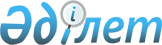 Техникалық және кәсіптік білімі бар мамандарды даярлауға 2010-2011 оқу жылына арналған мемлекеттік білім беру тапсырысын бекіту туралыМаңғыстау облысы әкімдігінің 2010 жылғы 8 сәуірдегі № 140 Қаулысы. Маңғыстау облысының Әділет департаментінде 2010 жылғы 7 мамырда № 2068 тіркелді

      «Қазақстан Республикасындағы жергiлiктi мемлекеттiк басқару және өзін - өзі басқару туралы» 2001 жылғы 23 қаңтардағы, «Бiлiм туралы» 2007 жылғы 27 шілдедегі Қазақстан Республикасының заңдарына сәйкес, облыс әкiмдігі ҚАУЛЫ ЕТЕДI:



      1. Қосымшаға сәйкес техникалық және кәсiптiк білімі бар мамандарды даярлауға 2010 - 2011 оқу жылына арналған мемлекеттiк бiлiм беру тапсырысы бекiтiлсiн.



      2. Маңғыстау облысының экономика және бюджеттік жоспарлау басқармасы (Х.Х. Нұрғалиева) 2010-2011 оқу жылында техникалық және кәсіптік білім беру оқу орындарына қабылдаудың ұлғаюына сәйкес қаржыландыруды ұлғайтуды көздестірсін.



      3. Маңғыстау облысының қаржы басқармасы (М.Б. Әлібекова) кадрлар даярлауға көзделген қаржыландыру жоспары шегiнде бағдарламаның әкiмшiсi – Маңғыстау облысының бiлiм басқармасын қаржыландыруды қамтамасыз етсiн.



      4. Маңғыстау облысының бiлiм басқармасы (Қ.Б. Жұмашев) техникалық және кәсiптiк білімі бар мамандарды даярлауға 2010 - 2011 оқу жылына арналған мемлекеттiк бiлiм беру тапсырысын орналастыруды қамтамасыз етсiн.



      5. Осы қаулының орындалауын бақылау облыс әкiмiнiң орынбасары Ж.А. Қараевқа жүктелсiн.



      6. Осы қаулы ол алғаш ресми жарияланғаннан кейiн күнтiзбелiк он күн өткен соң қолданысқа енгiзiледi.      Облыс әкiмi                             Қ. Көшербаев

Маңғыстау облысы әкімдігінің

2010 жылғы 08 сәуірдегі

№ 140 қаулысымен

бекітілген      Ескерту. Қосымшаға өзгертулер енгізілді - Маңғыстау облыстық әкімдігінің 2010.08.04 № 281 (жарияланғаннан кейін күнтізбелік 10 күн өткен соң қолданысқа енгізіледі) Қаулысымен; 2010.11.04 № 385(жарияланғаннан кейін күнтізбелік 10 күн өткен соң қолданысқа енгізіледі) Қаулысымен. Техникалық және кәсiптiк білімі бар мамандарды даярлауға 2010 - 2011 оқу жылына арналған мемлекеттiк бiлiм беру тапсырысы
					© 2012. Қазақстан Республикасы Әділет министрлігінің «Қазақстан Республикасының Заңнама және құқықтық ақпарат институты» ШЖҚ РМК
				№Кәсіп пен мамандықтың коды мен атауыОқушы-лар саныБазалық біліміОқыту тіліОқу мерзімі1. «Жаңаөзен кәсіптік лицейі» МКҚК
0503000 Слесарлық іс:

050301 2 Электр құрал жабдықтарын жөндеуші слесарь-электрик259 сыныпқазақша2 жыл 10 ай1013000 Механоөңдеу, өлшеуіш-бақылау приборлары және машина жасау автоматикасы:

101306 2 Бақылау өлшеу аспаптары және автоматика бойынша слесары259 сыныпорысша2 жыл 10 ай1114000 Пісіру ісі (түрлері бойынша):

111404 2 Электргазымен пісіруші259 сыныпқазақша2 жыл 10 ай1201000 Автокөлікті жөндеу, пайдалану және қызмет көрсету:

120107 2 Автокөлік жөндейтін слесары259 сыныпқазақша2 жыл 10 ай1401000 Үйлер мен ғимараттарды салу және пайдалану:

140104 2 Сылақшы

140115 2 Темір бетон және болат бұйымдарын монтаждаушы

 25259 сынып9 сыныпқазақшақазақша2 жыл 10 ай2 жыл 10 ай 1402000 Жол-құрылыс машиналарын техникалық пайдалану (түрлері бойынша):

140216 2 Автомобиль кранының машинисі259 сыныпқазақша2 жыл 10 ай1405000 Газ жабдықтау жүйесімен жабдықтарды монтаждау және пайдалану:

140501 2 Газ құбырларын пайдалану және жөндеу слесары259 сыныпқазақша2 жыл 10 айЖиыны:2002. «Қаракия кәсіптік лицейі» МКҚК
0508000 Тамақтандыруды ұйымдастыру:

050801 2 Аспаз259 сыныпқазақша2 жыл 10 ай1201000 Автокөлікті жөндеу, пайдалану және қызмет көрсету:

120107 2 Автокөлік жөндейтін слесары259 сыныпқазақша2 жыл 10 ай1304000 Электрондық есептеу техникасы және бағдарламалық қамтамасыздандыру (түрлері бойынша):

130401 2 Электрондық есептеу машинасының операторы259 сыныпқазақша2 жыл 10 айЖиыны:753. «№ 1 кәсіптік лицейі» МКҚК
0503000 Слесарлық іс:

050301 2 Электр құрал жабдықтарын жөндеуші слесарь-электрик259 сыныпқазақша2 жыл 10 ай0508000 Тамақтандыруды ұйымдастыру:

050801 2 Аспаз259 сыныпқазақша2 жыл 10 ай1013000 Механоөңдеу, өлшеуіш- бақылау приборлары және машина жасау автоматикасы:

101306 2 Бақылау өлшеу аспаптары және автоматика бойынша слесары259 сыныпорысша2 жыл 10 ай1211000 Тігін өндірісі және киімдерді моделдеу:

121106 2 Тігінші259 сыныпқазақша2 жыл 10 ай1304000 Электрондық есептеу техникасы және бағдарламалық қамтамассыздандыру (түрлері бойынша):

130401 2 Электрондық есептеу машинасының операторы25259 сынып9 сыныпқазақша орысша2 жыл 10 ай2 жыл 10 ай1307000 Электр байланысы жүйелі құрылыстары мен сымдық тарату жүйелерін пайдалану:

130702 2 Электр байланысы жүйелі құрылыстары мен сымдық тарату жүйелері электромонтері25259 сынып9 сыныпқазақша орысша2 жыл 10 ай2 жыл 10 айЖиыны:2004. «Бейнеу кәсiптік лицейі» МКҚК
0819000 Мұнай және газды қайта өңдеу технологиясы:

081901 2 Технологиялық қондырғылардың операторы259 сыныпқазақша2 жыл 10 ай1108000 Темір жол жылжымалы құрамдарын пайдалану және техникалық қызмет көрсету (түрлері бойынша):

110806 2 Тепловоз машинисінің көмекшісі259 сыныпқазақша2 жыл 10 ай1201000 Автокөлікті жөндеу, пайдалану және қызмет көрсету:

120104 2 Автокөліктің техникалық жағдайын бақылаушы259 сыныпқазақша2 жыл 10 ай1304000 Электрондық есептеу техникасы және бағдарламалық қамтамассыздандыру (түрлері бойынша):

130401 2 Электрондық есептеу машинасының операторы259 сыныпқазақша2 жыл 10 ай1114000 Пісіру ісі (түрлері бойынша):

111404 2 Электргазымен пісіруші259 сыныпқазақша2 жыл 10 айЖиыны:1255. «№ 018 кәсіптік мектебі» МКҚК
1109000 Токарлық іс және металл өңдеу (түрлері бойынша):

110901 2 Токарь6011 сыныпорысша10 ай1112000 Өнеркәсіп машиналары және жабдықтарын пайдалану:

111202 2 Механикалық жинақтау жұмысының слесары6011 сыныпорысша10 ай1115000 Өндірістердегі электромеханикалық жабдықтар (түрлері бойынша):

111504 2 Электрожабдықтарды жөндейтін және қызмет көрсететін электромонтер6011 сыныпорысша1 жыл 10 ай1402000 Жол-құрылыс машиналарын техникалық пайдалану (түрлері бойынша):

140217 2 Кран машинисі (краншы)303011 сынып11 сыныпқазақша орысша10 ай10 айЖиыны:240Барлығы:8406. «Маңғыстау энергетикалық колледжі» МКҚК
0816000 Химиялық технология және өндіріс (түрлері бойынша):

081604 3 Техник-технолог25259 сынып9 сыныпқазақша орысша3 жыл 10 ай3 жыл 10 ай0901000 Электростанциялардың электрожабдықтары, кіші станциялар және желілер (түрлері бойынша):

090104 3 Техник-электрик25259 сынып9 сыныпқазақша орысша3 жыл 6 ай3 жыл 6 ай0902000 Электрмен қамтамасыз ету (салалары бойынша):

090204 3 Техник-электрик25259 сынып9 сыныпқазақша орысша3 жыл 6 ай3 жыл 6 ай0906000 Жылулық электрлік станцияларының қазандық, жылу өңдеуші, жылуэнергетикалық қондырғылары

090603 3 Техник-жылутехнигі25259 сынып9 сыныпқазақша орысша3 жыл 10 ай3 жыл 10 ай1014000 Машина құрылысының технологиясы (түрлері бойынша):

101402 3 Техник-механик50259 сынып9 сыныпқазақша орысша3 жыл 6 ай3 жыл 6 ай1302000 Автоматтандыру және басқару (бейін бойынша):

130203 3 Электромеханик50259 сынып9 сыныпқазақша орысша3 жыл 10 ай3 жыл 10 айЖиыны:3507. «Маңғыстау политехникалық колледжі» МКҚК
0810000 Мұнай-газ және жанар май құю станцияларын салу мен пайдалану құбырларын:

081005 3 Техник-механик259 сыныпқазақша3 жыл 10 ай0802000 Мұнай-газ құбырлары мен қоймаларын салу және пайдалану:

080204 3 Техник-механик259 сыныпқазақша3 жыл 10 ай0805000 Мұнай мен газды сақтау және тасымалдау:

080502 3 Техник-технолог259 сыныпқазақша3 жыл 10 ай0809000 Мұнай және газ кен орындарын пайдалану (бейін бойынша):

080922 3 Техник-технолог259 сыныпқазақша3 жыл 10 ай0816000 Химиялық технология және өндіріс (түрлері бойынша):

081604 3 Техник-технолог259 сыныпқазақша3 жыл 10 ай1014000 Машина құрылысының технологиясы (түрлері бойынша):

101402 3 Техник-механик259 сыныпқазақша3 жыл 6 ай1114000 Пісіру ісі (түрлері бойынша):

111406 3 Техник-механик259 сыныпқазақша3 жыл 6 ай1201000 Автокөлікті жөндеу, пайдалану және қызмет көрсету:

120112 3 Техник-механик509 сыныпқазақша3 жыл 10 ай1202000 Жолаушылар мен жүкті тасымалдауды ұйымдастыру (салалар бойынша):

120206 3 Техник25259 сынып9 сыныпорысшақазақша3 жыл 10 ай3 жыл 10 ай1304000 Электрондық есептеу техникасы және бағдарламалық қамтамассыздандыру (түрлері бойынша):

130407 3 Электроншы-техник259 сыныпқазақша3 жыл 10 ай1401000 Үйлер мен ғимараттарды салу және пайдалану:

140121 3 Құрылыс-технигі25259 сынып9 сыныпқазақша орысша3 жыл 6 ай3 жыл 6 ай1410000 Автомобиль жолдары мен аэродромдар салу және пайдалану:

141001 3 Құрылысшы-техник259 сыныпқазақша3 жыл 6 ай1514000 Экология және табиғат ресурстарын тиімді пайдалану (салалар бойынша):

151409 3 Эколог259 сыныпқазақша3 жыл 10 ай1517000 Төтенше жағдайда қорғану (бейін бойынша):

151703 3 Техник259 сыныпқазақша3 жыл 10 айЖиыны:4258. Маңғыстау политехникалық колледжінің Форт-Шевченколық филиалы
0809000 Мұнай және газ кен орындарын пайдалану (бейін бойынша):

080922 3 Техник-технолог259 сыныпқазақша3 жыл 10 ай1114000 Пісіру ісі (түрлері бойынша):

111406 3 Техник-механик259 сыныпқазақша3 жыл 6 айалынып тасталды - Маңғыстау облысы әкімдігінің 2010.11.04 № 385 Қаулысымен.1401000 Үйлер мен ғимараттарды салу және пайдалану:

140121 3 Құрылыс-технигі259 сыныпқазақша3 жыл 6 айЖиыны:759. «Маңғыстау өнер колледжі» МКҚК
0404000 Аспаптық-орындау және музыкалық өнер эстрадасы (түрлері бойынша):

040403 3 Балалар музыка мектебінің оқытушысы, ұлттық аспаптар оркестрінің әртісі (басшы)3559 сынып11 сыныпқазақша орысша3 жыл 10 ай2 жыл 10 ай0405000 Хор дирижеры:

0405013 Оқытушы, хормейстер829 сынып11 сыныпқазақша орысша3 жыл 10 ай2 жыл 10 ай0407000 Ән салу:

040701 3 Академиялық ән салу әртісі, ансамбль солисі329 сынып11 сыныпқазақша орысша3 жыл 10 ай2 жыл 10 ай0408000 Хореография өнері:

040802 3 Би ансамблі әртісі1059 сынып11 сыныпқазақша орысша2 жыл 10 ай1 жыл 10 ай0412000 Кескіндеу, мүсіндеу және графика (түрлері бойынша):

041201 3 Суретші1059 сынып11 сыныпқазақша орысша3 жыл 10 ай2 жыл 10 айЖиыны:8510. «Маңғыстау техникалық колледжі» МКҚК
0809000 Мұнай және газ кен орындарын пайдалану (бейін бойынша):

0809223 Техник-технолог259 сыныпқазақша3 жыл 10 ай1114000 Пісіру ісі (түрлері бойынша):

111406 3 Техник-механик259 сыныпқазақша3 жыл 6 ай1201000 Автокөлікті жөндеу, пайдалану және қызмет көрсету:

120112 3 Техник-механик259 сыныпқазақша3 жыл 10 ай1401000 Үйлер мен ғимараттарды салу және пайдалану

140121 3 Құрылыс-технигі2511 сыныпқазақша2 жыл 6 айЖиыны:10011. «Оразмағанбет Тұрмағанбетұлы атындағы Жаңаөзен мұнай және газ колледжі» МКҚК
0507000 Қонақ үйі шаруашылығына қызмет көрсету және ұйымдастыру:

050706 3 Қызмет көрсетуші менеджер259 сыныпқазақша3 жыл 6 ай0701000 Геологиялық түсіру, пайдалы қазбалар кен орындарын іздеу және барлау (түрлері бойынша):

070107 3 Техник-геолог259 сыныпқазақша3 жыл 8 ай0805000 Мұнай мен газды сақтау және тасымалдау:

080502 3 Техник-технолог259 сыныпқазақша3 жыл 10 ай0807000 Мұнай және газ өнімдерін техникалық жабдықтарды жөндеу және қызмет көрсету:

080703 3 Техник-механик259 сыныпқазақша3 жыл 10 ай0808000 Мұнай өңдейтін және химиялық өнеркәсіп жабдықтарын техникалық күту және жөндеу (түрлері бойынша):

080803 3 Техник-механик259 сыныпқазақша3 жыл 10 ай0819000 Мұнай және газды қайта өңдеу технологиясы:

081907 3 Техник-технолог259 сыныпқазақша3 жыл 10 ай1108000 Темір жол жылжымалы құрамдарын пайдалану және техникалық қызмет көрсету (түрлері бойынша):

110821 3 Электромеханик259 сыныпқазақша3 жыл 10 ай1203000 Теміржол көлігімен тасымалдауды ұйымдастыру және басқару:

120305 3 Техник509 сыныпқазақша3 жыл 10 ай1302000 Автоматтандыру және басқару (бейін бойынша):

130203 3 Электромеханик259 сыныпқазақша3 жыл 10 ай1304000 Электрондық есептеу техникасы және бағдарламалық қамтамассыздандыру (түрлері бойынша):

130406 3 Компьютер құрылысына қызмет көрсететін технигі259 сыныпқазақша3 жыл 10 ай1401000 Үйлер мен ғимараттарды салу және пайдалану:

140121 3 Құрылыс-технигі259 сыныпқазақша3 жыл 6 ай1410000 Автомобиль жолдары мен аэродромдар салу және пайдалану:

141001 1 Құрылысшы-техник259 сыныпқазақша3 жыл 6 айЖиыны:32512. «Маңғыстау облыстық медициналық колледжі» МКҚК
0301000 Емдеу ісі:

030101 3 Жалпы практикадағы фельдшері2011 сыныпқазақша2 жыл 10 ай0302000 Медбикелік іс:

030203 3 Жалпы практикадағы медбикесі2011 сыныпқазақша2 жыл 10 ай0305000 Лабораториялық диагностика:

030501 3 Лаборант-дәрігердің көмекшісі2011 сыныпқазақша2 жыл 10 ай0309000 Акушерлік іс:

030901 3 Жалпы практикадығы акушер2011 сыныпқазақша2 жыл 10 айЖиыны:8013. «Маңғыстау гуманитарлық колледжі» МКҚК
0101000 Мектепке дейінгі білім беру және тәрбиелеу:

010101 3 Мектепке дейінгі ұжымдардың тәрбиешісі509 сыныпқазақша3 жыл 10 айСырттай оқу:

0101000 Мектепке дейінгі тәрбие және оқыту:

010101 3 Мектепке дейінгі ұйымдардың тәрбиешісі4011 сыныпқазақша2 жыл 10 ай0105000 Бастауыш білім беру:

010501 3 Бастауыш білім беру мұғалімі

010503 3 Шетел тілінен бастауыш білім беру мұғалімі

010506 3 Өзін-өзі тану пәнінің мұғалімі2525259 сынып9 сынып11 сыныпорысшақазақшақазақша3 жыл 10 ай3 жыл 10 ай2 жыл 10 ай0512000 Аудармашы ісі (түрлері бойынша):

051201 3 Аудармашы25259 сынып9 сыныпқазақшаорысша2 жыл 10 ай2 жыл 10 ай  Жиыны:21514. «Бейнеу гуманитарлық-экономикалық колледжі» МКҚК
0101000 Мектепке дейінгі білім беру және тәрбиелеу:

010101 3 Мектепке дейінгі ұжымдардың тәрбиешісі259 сыныпқазақша3 жыл 10 ай0105000 Бастауыш білім беру:

010502 3 Информатика пәнінен бастауыш білім беру мұғалімі

010505 3 Орыс тілінен бастауыш білім беру мұғалімі

010507 3 Математикадан бастауыш білім беру мұғалімі2525259 сынып9 сынып9 сыныпқазақшақазақшақазақша3 жыл 10 ай3 жыл 10 ай3 жыл 10 ай0103000 Дене тәрбиесі және спорт:

010302 3 Дене тәрбиесі және спорт пәнінің мұғалімі259 сыныпқазақша3 жыл 10 айЖиыны:12515. «Маңғыстау туризм колледжі» МКҚК
0507000 Қонақ үйі шаруашылығына қызмет көрсету және ұйымдастыру:

050706 3 Қызмет көрсетуші менеджер25259 сынып9 сыныпқазақша орысша3 жыл 6 ай3 жыл 6 ай0508000 Тамақтандыруды ұйымдастыру:

050806 3 Қызмет көрсетуші менеджер25259 сынып9 сыныпқазақша орысша3 жыл 6 ай3 жыл 6 ай0511000 Туризм (салалары бойынша):

051104 3 Менеджер25259 сынып9 сыныпқазақша орысша3 жыл 6 ай3 жыл 6 ай0512000 Аудармашы ісі  (түрлері бойынша):

051202 3 Гид-аудармашы25259 сынып9 сыныпқазақша орысша2 жыл 10 ай2 жыл 10 айЖиыны:20016. «Жаңаөзен политехникалық колледжі» ЖШС
0416000 Cәулет:

041603 3 Жобалаушы -техник259 сыныпқазақша3 жыл 10 ай1108000 Темір жол жылжымалы құрамдарын пайдалану және техникалық қызмет көрсету (түрлері бойынша):

110821 3 Электромеханик259 сыныпқазақша3 жыл 10 айЖиыны:50Барлығы:2030Облыс бойынша:2870